№ 12//1539 от 14.04.2023ЖАУАПКЕРШІЛІГІ ШЕКТЕУЛІ СЕРІКТЕСТІГІZ05T3E9, Қазақстан Республиқасы, Астана қ., Достық көшесі, 13/3 үй«Nursaya Deluxe» бизнес-орталығы Тел.: 8 (7172) 57-13-07, 8 (7172) 55-97-08E-mail: info@sk-pharmacy.kzС Қ - Ф А Р М А Ц И Я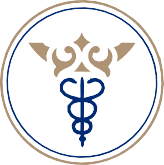 ТОВАРИЩЕСТВО С ОГРАНИЧЕННОЙОТВЕТСТВЕННОСТЬЮZ05T3E9, Республика Казахстан, г. Астана, ул. Достык, 13/3 Бизнес-центр «Nursaya Deluxe»Тел.: 8 (7172) 57-13-07, 8 (7172) 55-97-08E-mail: info@sk-pharmacy.kz«СҚ-ФАРМАЦИЯ» ЖШС  ТОО «СК-ФАРМАЦИЯ» «SK-PHARMACEUTICALS» LLP№ 	«СҚ-ФАРМАЦИЯ» ЖШС  ТОО «СК-ФАРМАЦИЯ»  «SK-PHARMACEUTICALS» LLP“	”	2022 жПотенциальным            поставщикам и производителямТОО «СК-Фармация» (далее – Единый дистрибьютор) на основании письма от 12.04.2023 года №16-1-16/3730-и от Департамента лекарственной политики Министерства здравоохранения Республики Казахстан проводит работу по возможному закупу вакцин против желтой лихорадки, холеры и японского энцефалита.Просим потенциальных поставщиков и производителей предоставить ценовые предложения на вакцины  против желтой лихорадки, холеры и японского энцефалита с указанием возможных сроков поставки в Республику Казахстан.В виду срочности просим предоставить ценовые предложения не позднее 21 апреля 2023 года на электронную почту Единого дистрибьютора info@sk-pharmacy.kz.Приложение: письмо Департамента лекарственной политики Министерства здравоохранения РК, письмо Министерства обороны РК.И.о. Председателя Правления                                                         Г. ОмароваИсп.: Ж. Мұқашева Тел.: + 7 7172  95 91 54zh.mukasheva@sk-pharmacy.kzСогласовано14.04.2023 18:29 Мубараков Асхат Куралысович    (без ЭЦП)Подписано14.04.2023 18:33 Омарова Гульнара АттиновнаДействителен  Уникальное имя владельца:  ОМАРОВА ГУЛЬНАРА  Дата начала:  2022-04-29 10:57:30 (+06)  Дата окончания:  2023-04-29 10:57:30 (+06)  Серийный номер:  174066823387241044202180114260201718914320250832  Субъект:  EMAILADDRESS=SD@SK-PHARMACY.KZ, O="ТОВАРИЩЕСТВО С ОГРАНИЧЕННОЙ ОТВЕТСТВЕННОСТЬЮ \"СК-ФАРМАЦИЯ\"", GIVENNAME=АТТИНОВНА, OU=BIN090340007747, C=KZ, SERIALNUMBER=IIN671127400137, CN=ОМАРОВА ГУЛЬНАРА, SURNAME=ОМАРОВА  Издатель:  CN=ҰЛТТЫҚ КУӘЛАНДЫРУШЫ ОРТАЛЫҚ (GOST), C=KZ 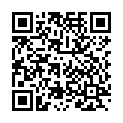 Данный электронный документ DOC ID KZAZDJ92023100121371C75CEB подписан с использованием электронной цифровой подписи и отправлен посредством информационной системы «Казахстанский центр обмена электронными документами» Doculite.kz.Для проверки электронного документа перейдите по ссылке: https://doculite.kz/landing?verify=KZAZDJ92023100121371C75CEB Тип документаИсходящий документНомер и дата документа№ 12//1539 от 14.04.2023 г.Организация/отправительТОВАРИЩЕСТВО С ОГРАНИЧЕННОЙ ОТВЕТСТВЕННОСТЬЮ «СК-ФАРМАЦИЯ»Получатель (-и)ПОТЕНЦИАЛЬНЫЕ ПОСТАВЩИКИЭлектронные цифровые подписи документа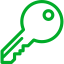 Согласовано:  Время подписи: 14.04.2023 18:29ТОВАРИЩЕСТВО С ОГРАНИЧЕННОЙ ОТВЕТСТВЕННОСТЬЮ "СК-ФАРМАЦИЯ"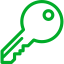 Подписано:  ОМАРОВА ГУЛЬНАРАMIIUSAYJ...pUXTn4PYRВремя подписи: 14.04.2023 18:33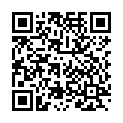 Данный документ согласно пункту 1 статьи 7 ЗРК от 7 января 2003 года N370-II «Об электронном документе и электронной цифровой подписи», удостоверенный посредством электронной цифровой подписи лица, имеющего полномочия на его подписание, равнозначен подписанному документу на бумажном носителе.